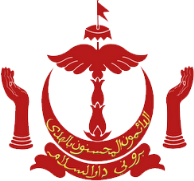 BORANG PENGESAHAN HUTANG PIUTANGBAGI PERMOHONAN BERSARA AWAL/MENAMATKAN PERKHIDMATANSila tanda ( ̷ ) bagi yang berkenaanBersara AwalMenamatkan PerkhidmatanMAKLUMAT PERIBADIMAKLUMAT PERIBADINama Penuh:Nama Penuh:No Kad Pengenalan Pintar:Warna:Jawatan:Jawatan:Kementerian/Jabatan:Kementerian/Jabatan:Tarikh *Bersara Awal/Menamatkan:Tarikh *Bersara Awal/Menamatkan:Alamat Tempat Tinggal:Alamat Tempat Tinggal:KEMENTERIAN PEMBANGUNAN – Jabatan Perkhidmatan Air, Jabatan Kerja RayaE-mail Pegawai Fokal : munim.ismail@pwd.gov.bn KEMENTERIAN PEMBANGUNAN – Jabatan Perkhidmatan Air, Jabatan Kerja RayaE-mail Pegawai Fokal : munim.ismail@pwd.gov.bn KEMENTERIAN PEMBANGUNAN – Jabatan Perkhidmatan Air, Jabatan Kerja RayaE-mail Pegawai Fokal : munim.ismail@pwd.gov.bn KEMENTERIAN PEMBANGUNAN – Jabatan Perkhidmatan Air, Jabatan Kerja RayaE-mail Pegawai Fokal : munim.ismail@pwd.gov.bn KEMENTERIAN PEMBANGUNAN – Jabatan Perkhidmatan Air, Jabatan Kerja RayaE-mail Pegawai Fokal : munim.ismail@pwd.gov.bn Dengan ini disahkan segala tuntutan bagi air berjumlah $……………………………………… *telah/akan dijelaskan secara:                                                                                    Dengan ini disahkan segala tuntutan bagi air berjumlah $……………………………………… *telah/akan dijelaskan secara:                                                                                    a) Tunaib) Potongan     baksisc) Lain-lainSila nyatakan:…………………………………………………………………(Tandatangan)bp. Ketua Jabatan Nama Pegawai: ……………….……………………………………..Jawatan: ………………………………………………………………….…………………………………………………………(Cop Jabatan)Tarikh: ……………………………………………………………………………………………(Cop Jabatan)Tarikh: ……………………………………………………………………………………………(Cop Jabatan)Tarikh: ……………………………………………………………………………………………(Cop Jabatan)Tarikh: …………………………………